OSNOVNA ŠKOLA GUSTAVA KRKLECA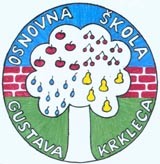 ZAGREB, B. MAGOVCA 103Telefon: 01/6659-170; fax: 01/6659-172E-mail: ured@os-gkrkleca-zg.skole.hrKLASA:112-04/23-01/20URBROJ:251-168/01-23-11U Zagrebu, 15. 12. 2023.Na temelju članka 10. st. 5. i čl. 11.Pravilnika o načinu i postupku zapošljavanja u Osnovnoj školi Gustava Krkleca, a vezano uz raspisani natječaja (KLASA: 112-04/23-01/20 URBROJ: 251-168/01-23-1) od 8. 11. 2023. za zasnivanje radnog odnosa na radnom mjestu učitelja/ice engleskog jezika na određeno (zamjena) , puno radno vrijeme, 40 sati tjedno, 1 izvršitelj, m/ž, Povjerenstvo za procjenu i vrednovanje kandidata donosi ODLUKU O VREMENU, MJESTU, PODRUČJU, NAČINU I TRAJANJU PROCJENE KANDIDATASukladno odredbama Pravilnika o načinu i postupku zapošljavanja u Osnovnoj školi Gustava Krkleca, utvrdit će se stručna znanja, vještine, interesi i motivacija kandidata za rad u Školi te dodatna znanja i edukacije, dosadašnje radno iskustvo i postignuća u radu. Provjera se sastoji od  razgovora (intervjua) kandidata s Povjerenstvom. Razgovor će se obaviti u četvrtak, 21. 12. 2023. po sljedećem rasporedu:Razgovor s kandidatima će trajati do 15 minuta.Ako kandidat ne pristupi testiranju, smatra se da je odustao od prijave na natječaj. Kandidati su dužni ponijeti sa sobom odgovarajuću identifikacijsku ispravu (važeću osobnu iskaznicu, putovnicu ili vozačku dozvolu) na temelju koje se prije testiranja utvrđuje identitet kandidata. Razgovoru ne mogu pristupiti kandidati koji ne mogu dokazati identitet i osobe za koje je Povjerenstvo utvrdilo da ne ispunjavaju formalne uvjete iz natječaja te čije prijave nisu pravodobne i potpune.Svaki član Povjerenstva postavlja po 3 pitanja i vrednuje rezultat razgovora (intervjua) bodovima od 0 do 10 bodova.Bodovi dobiveni od svih članova Povjerenstva se na kraju razgovora (intervjua) zbrajaju.Nakon obavljenog razgovora (intervjua) Povjerenstvo utvrđuje rang-listu kandidata prema ukupnom broju bodova ostvarenih na razgovoru. Pravni i drugi izvori za pripremanje kandidata za testiranje su: 1. Zakon o odgoju i obrazovanju u osnovnoj i srednjoj školi http://os-gkrkleca-zg.skole.hr/dokum2. Pravilnik o načinima, postupcima i elementima vrednovanja učenika u školi i Pravilnik o izmjenama i dopuni pravilnika o načinima, postupcima i elementima vrednovanja učenika u osnovnim i srednjim školama http://os-gkrkleca-zg.skole.hr/dokum3. Pravilnik o kriterijima za izricanje pedagoških mjera http://os-gkrkleca-zg.skole.hr/dokum4. Statut Osnovne škole Gustava Krkleca http://os-gkrkleca-zg.skole.hr/dokum5. Kućni red Osnovne škole Gustava Krkleca   http://os-gkrkleca-zg.skole.hr/dokum6. Pravilnik o tjednim radnim obvezama učitelja i stručnih suradnika u osnovnoj školi (NN broj 34/14, 40/14, 103/14, 102/19)7. Pravilnik o načinu postupanja odgojno-obrazovnih radnika školskih ustanova u poduzimanju mjera zaštite prava učenika te prijave svakog kršenja tih prava nadležnim tijelima (NN 132/13)8. Kurikulum za nastavni predmet Engleski jezikPovjerenstvo za procjenu i vrednovanje kandidataIME I PREZIME KANDIDATA:TERMINI PROCJENE KANDIDATA:STELA BERONIĆ12.30